                      LOS CUATRO TIEMPOS DEL PASADO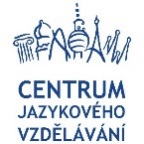 EJEMPLOS.A. > Tienes los ojos hinchados, ¿qué te ha pasado?
    < Que he trabajado muchas horas con el ordenador.B. Cuando éramos niños, vivíamos con unos tíos mayores. Tenían muy mal carácter y se enfadaban por todo lo que hacíamos. C. La casa de mi abuela parecía un castillo: tenía muchas habitaciones y todo era misterioso.D. >¿Qué hiciste cuando volviste a casa?
    < Primero me puse cómoda y luego llamé a todos mis amigos para contarles la noticia.1. Cuando contamos historias, unas veces nos referimos a las acciones y otras, al ambiente que rodea la acción o describimos a las personas y sus estados de ánimo y los lugares:Esta mañana he ido (acción) al parque porque había (ambiente) una exposición de sellos antiguos y he encontrado (acción) dos maravillosos.2. Cuando el hablante está fuera de la unidad de tiempo, en lugar del préterito perfecto usamos el indefinido para las acciones, pero seguimos usando el imperfecto para ambientes, descripción de personas y lugares:Ayer fui a un bar (acción), la música estaba (ambiente) altísima, había (ambiente) mucho humo y por eso me marché (acción). Me sentía (estado de ánimo) muy deprimido, llamé (acción) a Ángela, hablé (acción) un buen rato con ella y me animé (resultado).3. La causa de las acciones va en imperfecto, excepto cuando la causa es otra acción. Si nos referimos a un tiempo en el que ya no estamos, usamos el préterito indefinido:No pude (acción) ir a Tenerife porque no tenía (causa) dinero.No pude (acción) ir a Tenerife porque perdí (la causa es otra acción) el avión.Nota. No hace falta utilizar el pluscuamperfecto (había perdido) si el orden cronológico de los hechos es obvio / evidente.4. Las causas pueden expresarse con el préterito pluscuamperfecto, pero tienen que expresar una acción anterior a otra pasada.>¿Por qué llegaste tarde al examen?< Porque no había puesto el despertador y me dormí.>¿Por qué no has traído la solicitud?< Porque la había metido (causa anterior) en un cajón y al salir esta mañana lo he olvidado    (otra acción).TAREAS.1. Completa el texto con los verbos del recuadro:> Hoy he dormido la siesta y ____________________ contigo. ____________________ perfectamente de todo. Ha sido increíble.
< A ver, cuenta, cuenta...
> Pues resulta que ____________________ los dos por el parque, tú estabas escayolada y yo te ____________________ a andar.
< ¿Escaloyada yo? ¡Qué extraño!
> Eso no importa. El caso es que sólo ____________________ con parejas de enamorados que ____________________ un corazón rojo en sus camisetas. Yo intentaba decirte que ____________________ de ti, pero no ____________________ ninguna forma de expresar ese sentimiento. Quería ____________________ contigo, pero no ____________________ cómo decírtelo.
< Oye, tú no estás bien de la cabeza. Ya sabes lo que ____________________ del matrimonio.
> Tranquila, mujer, sólo ____________________ un sueño.
2. Pon los verbos entre paréntesis en préterito perfecto o imperfecto:1. > ¿Sabes que (cortar, ellos) ____________________ el tráfico por el centro?
    < Con razón, yo estaba en el parque y había un atasco muy grande.

2. > ¿(Ver, tú) ____________________ qué guapo es el marido de Ma del Carmen?
    < ¿Cómo que el marido? Pero si yo (pensar) ___________________ que (ser, él) __________ su hermano.

3. > ¿Conoces ya al hijo que (tener) ____________________ Alba?
    < Pues todavía no (poder, yo) ____________________ ir. (Estar, yo) ____________________ enferma y no (querer, yo) ____________________ contagiar ni a la madre ni al niño. Precismente hoy (llamar, yo) ____________________ por teléfono, pero no (estar, ellos) __________________ en casa.

4. > (Intentar, yo) ____________________ dejarte un mensaje en el móvil, pero lo (tener, tú) ____________________ apagado.
< Apagado no, es que me (hacer, ellos) ____________________ una oferta muy interesante y (cambiar, yo) ____________________ de compañía. Aquí tienes el nuevo número.

5. >¿Sabes que (morir) ____________________ el abuelo de Agustina?
    <¡Qué me dices! Pero si estaba hecho un roble.

6. >¿Por qué llegas tan tarde?
    < No me hables, (esperar, yo) ____________________ al fontanero más de dos horas. Me (decir, él) ____________________ que no (encontrar) ____________________ aparcamiento, (mirar, él) ____________________ el baño y después de tres cuartos de hora me (decir) ___________________ que hoy no (poder) ____________________ arreglarlo porque (necesitar) ____________________ unas piezas.

7. > Oye, ¿por qué no (coger, tú) ____________________ el teléfono esta mañana? Te (llamar, yo) ____________________ tres veces.
    < Es que (estar, yo) ____________________ estresada y me (dar) ____________________ un baño de espuma.
3. Completa con el préterito perfecto, el indefinido o el pluscuamperfecto.1. > Anteayer, cuando (llegar, nosotros) ____________________ a la estación, el tren ya (irse) ____________________.
    < ¿Y qué (hacer, vosotros) ____________________ ?
    > ¿Qué íbamos a hacer? (Esperar, nosotros) ____________________ el tren de las 15.30.

2. > Nunca estás en casa. Anoche te (llamar, yo) ____________________ y otra vez (saltar) ____________________  el contestador.
   < Es que me (poner) ____________________ los cascos y no (oír) ____________________ el     teléfono.

3. > Hans, hablas muy bien español. ¿Lo (estudiar, tú) ____________________en tu país?
    < Sí, (empezar) ____________________ a estudiarlo hace ya muchos años, pero no (poder, yo) ____________________ practicarlo hasta venir aquí.

4. >¿Qué te (pasar) ____________________, hijo?
    < Que (romperme) ____________________ una pierna esquiando.
    > Claro, claro, ya te (decir) ____________________  yo que el esquí es un deporte muy peligroso,  pero nunca me haces caso.
    < Sí, te hago caso, abuelo, pero es que me encanta esquiar.

5. > ¡Qué cara! ¿(Ver, tú) ____________________ un fantasma, o qué?
    < No, un fantasma no, pero sí una cosa muy rara. Nunca antes (ver, yo) ____________________ un mono “trabajando” delante de un ordenador.

6. > No pienso volver a hablar con Luisa. El otro día me (llamar, ella) ____________________ “enchufada”.
   < No te pongas así! Te (decir, ella) ____________________ eso, pero seguro que, en el fondo, no lo piensa.
Nota: ¿Qué íbamos a hacer? – se usa esta pregunta cuando la respuesta es obvia.4. Completa la historia con los verbos del pasado:
Una noche, cuando (tener, yo) ________________ once o doce años, mis padres (salir) ________________ y me (dejar) ________________ solo. (Estar) ________________ feliz porque (sentirse) ________________ adulto. Me (preparar) ________________ algo para cenar, (ver) ________________ la tele y sobre las doce (irse) ________________ a mi habitación. De repente, (oír) ________________ un ruido en el piso de abajo. (Cerrar) ________________ con llave la puerta de mi habitación y (escuchar) ________________. Al cabo de un rato (abrir) ________________ la puerta y (bajar) ________________ las escaleras con mucho miedo. (Haber) ________________ algo que (moverse) ________________ cerca de una ventana. De repente, una sombra negra (saltar) ________________ sobre mí. (Ser) ________________ un gato. Cuando (regresar) ________________ mis padres, me (encontrar) ________________ tirado en el suelo porque (desmayarse) ________________.Adaptado de: 
MORENO, Concha, MORENO, Victoria, ZURITA, Piedad: AVANCE elemental. SGEL, 2001.MORENO, Concha, MORENO, Victoria, ZURITA, Piedad: AVANCE intermedio-superior. SGEL, 2003.
ARAGONÉS, Luis, PALENCIA, Ramón: Gramática de uso del español A1-B2, Ediciones SM, Madrid, 2009.ayudaba – ha sido – casarme – nos encontrábamos – me acuerdo – llevaban –  pienso – 
he soñado – recordaba – estaba enamorado – estábamos paseando – sabía 